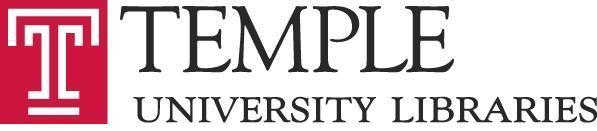 ACADEMIC ASSEMBLY OF LIBRARIANSSTEERING COMMITTEETUESDAY, December 17, 20192:00 PMCharles Library, Room 381MINUTESApprove Minutes of November Steering Committee MeetingApproved.Dean’s reportWorking on conversation and set of processes for strategic planning. Thinking a longer-term, more relaxed process through 2020. Wants process to feel realistic for staff, to give staff clarity on strategic decisions. Thinking through what our work looks like then asking where we put our money. Jill Luedke presentation on Tyler white paper on digital media? What does art librarian do in digital world? What is our educational mission? Working with Caitlin on this. CNI takeaways -- Berkeley talking about library/software/data carpentries -- peer to peer curriculum to learn things like Python, data analysis, evolving skill sets. Soft entry into more technical work. Three day training bootcamp to be local carpentry experts then teach others new skills. Failure is built into process.PA Digital Futures meeting 12/16 at Charles Library. Working on some follow up on project. Issues around DPLA, State Library initiatives, financial sustainability model, technical sustainability model, defining mission. Want more information from DPLA about their mission and who else should be involved. Interested in having National Archives, LoC, DPLA, and think about if this work should be done differently. Room 381 -- needs acoustical work, something to absorb sound. Room 401 -- shades.Discussion/planning – Drafting L4 qualificationsWritten in new TAUP contract that in the next year, L4 qualifications will be implemented. 4 months from ratification to get recommendations to Joe. would not have guidelines in before next promotion cycle.Some groups created to tackle this before. Would like to start a new ad hoc group of 4 people for this purpose. One should be Leanne/Fred/Jill, one should be from PARA Committee, then two others. Decided to ask people instead of solicit volunteers. Members from different departments to give insight because they’ll have different ideas of what L4 looks like. Representation from PARA. Not sure about people around L1 level. Recommendations: Erin, Josue, Leanne, Jasmine. Other possibilities: Fred, Jill, Kristina.Could ask prior groups to provide any work they’ve done for some foundation. Brian and Leanne to write brief charge with timeline.Is L4 an endpoint for someone or the natural progression? We want it to be attainable. Analogous to attaining full professor status for faculty, though we do not have the same resources as faculty do. Discussion of how to get supporting letters anonymously or through request. Setting Agenda for January 14th General Assembly MeetingApprove Minutes of November Steering Committee MeetingDean’s report, (Lucia)Other programming?Brian to ask Jill about presenting on white paper from Tyler.Old businessNew businessTo discuss: AAL lunch continuing? Low popularity this semester. Curious about whether since people see each other often now, they are less interested in lunch.Are there other social opportunities we could create?Old businessNew businessAAL lunch discussionInterest in more seating for quiet lunches. Staff lounge can be for people who want to talk. Could reuse meeting space for quiet lunch area (364 or 366).Adjourned 2:50pm.1/21/20 BB1/21/20 JL